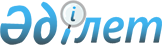 Ақтөбе облысы әкімдігінің кейбір актілері туралыАқтөбе облысының әкімдігінің 2016 жылғы 30 қыркүйектегі № 415 қаулысы      Қазақстан Республикасының 2001 жылғы 23 қаңтардағы "Қазақстан Республикасындағы жергілікті мемлекеттік басқару және өзін-өзі басқару туралы" Заңының 27, 37-баптарына сәйкес Ақтөбе облысы әкімдігі ҚАУЛЫ ЕТЕДІ:

      Ақтөбе облысы әкімдігінің 2015 жылғы 9 қарашадағы № 416 "Ақтөбе облысының құрылыс басқармасы" мемлекеттік мекемесі мен "Ақтөбе облысының сәулет және қала құрылысы басқармасы" мемлекеттік мекемесін қайта құру туралы" қаулысының 2-тармағының (нормативтік құқықтық актілерді мемлекеттік тіркеу Тізілімінде № 4639 тіркелген, 2015 жылғы 29 желтоқсанда "Ақтөбе" және "Актюбинский вестник" газеттерінде жарияланған) күші жойылды деп танылсын.


					© 2012. Қазақстан Республикасы Әділет министрлігінің «Қазақстан Республикасының Заңнама және құқықтық ақпарат институты» ШЖҚ РМК
				
      Ақтөбе облысының әкімі

Б.Сапарбаев
